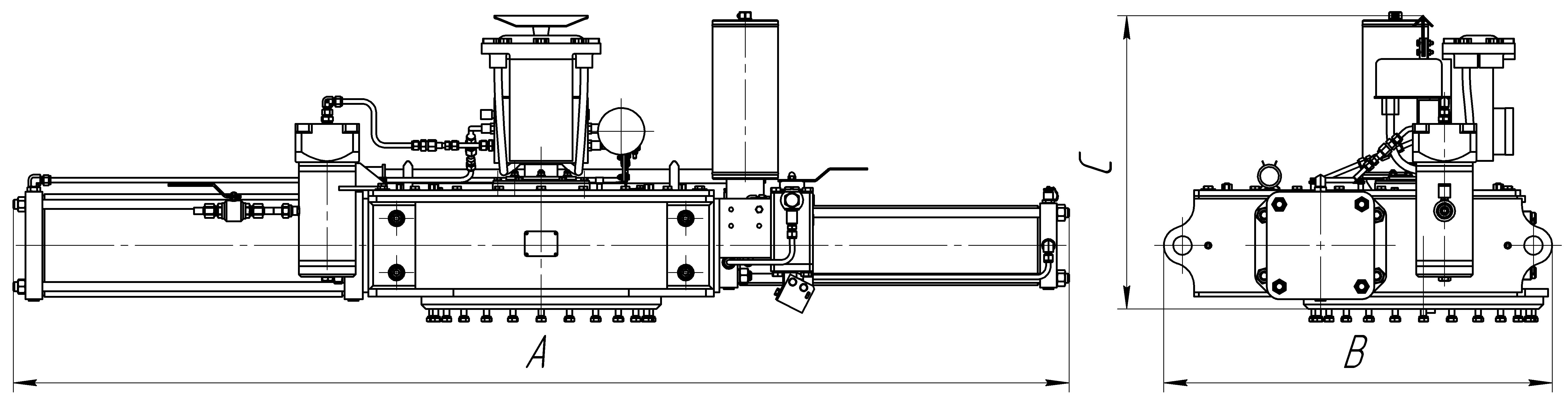 Массогабаритные характеристики приводов*Массогабаритные характеристики приводов*Массогабаритные характеристики приводов*Массогабаритные характеристики приводов*Массогабаритные характеристики приводов*Массогабаритные характеристики приводов*Массогабаритные характеристики приводов*Массогабаритные характеристики приводов*Массогабаритные характеристики приводов*Массогабаритные характеристики приводов*ПГ20ПГ201.519.411.719.91424518617427320ПГ203.518.010.919.31424518617352200ПГ50ПГ501.537.322.839.72256830648721320ПГ503.532.919.837.62256830648655200 *В зависимости от конструкции и условий работы арматуры, а также дополнительных требований, компоновка и технические характеристики привода могут отличаться от представленных. Минимальный крутящий момент указан при промежуточном положении механизма привода. *В зависимости от конструкции и условий работы арматуры, а также дополнительных требований, компоновка и технические характеристики привода могут отличаться от представленных. Минимальный крутящий момент указан при промежуточном положении механизма привода. *В зависимости от конструкции и условий работы арматуры, а также дополнительных требований, компоновка и технические характеристики привода могут отличаться от представленных. Минимальный крутящий момент указан при промежуточном положении механизма привода. *В зависимости от конструкции и условий работы арматуры, а также дополнительных требований, компоновка и технические характеристики привода могут отличаться от представленных. Минимальный крутящий момент указан при промежуточном положении механизма привода. *В зависимости от конструкции и условий работы арматуры, а также дополнительных требований, компоновка и технические характеристики привода могут отличаться от представленных. Минимальный крутящий момент указан при промежуточном положении механизма привода. *В зависимости от конструкции и условий работы арматуры, а также дополнительных требований, компоновка и технические характеристики привода могут отличаться от представленных. Минимальный крутящий момент указан при промежуточном положении механизма привода. *В зависимости от конструкции и условий работы арматуры, а также дополнительных требований, компоновка и технические характеристики привода могут отличаться от представленных. Минимальный крутящий момент указан при промежуточном положении механизма привода. *В зависимости от конструкции и условий работы арматуры, а также дополнительных требований, компоновка и технические характеристики привода могут отличаться от представленных. Минимальный крутящий момент указан при промежуточном положении механизма привода. *В зависимости от конструкции и условий работы арматуры, а также дополнительных требований, компоновка и технические характеристики привода могут отличаться от представленных. Минимальный крутящий момент указан при промежуточном положении механизма привода. *В зависимости от конструкции и условий работы арматуры, а также дополнительных требований, компоновка и технические характеристики привода могут отличаться от представленных. Минимальный крутящий момент указан при промежуточном положении механизма привода.